Actividad: Utilizando DMLActividad 1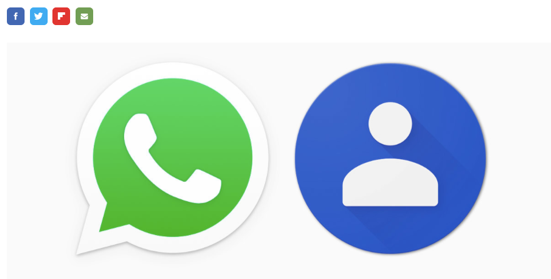 Contactos
Creen una tabla llamada “contactos”. Debe tener los siguientes campos: nombre (cadena de 20), direccion (cadena de 30) y celular (cadena de 12 u 11):Visualicen las tablas existentes para verificar la creación de “contactos''.(show tables).Visualicen la estructura de la tabla “contactos”. Ingresen a lo menos 10 registros utilizando Insert. Seleccionen y muestren todos los registros de la tabla.Actualicen utilizando update la dirección de los 5 primeros registros.Eliminen el primer y último registro,Elimine. la tabla “contactos”, si existe.Intenten eliminar la tabla nuevamente, sin especificar “si existe”:Para la actividad anterior puede crear la base de datos y tablas utilizando MariaDb, Workbench, Oracle u otra herramienta sugerida por el profesor.Otro problema: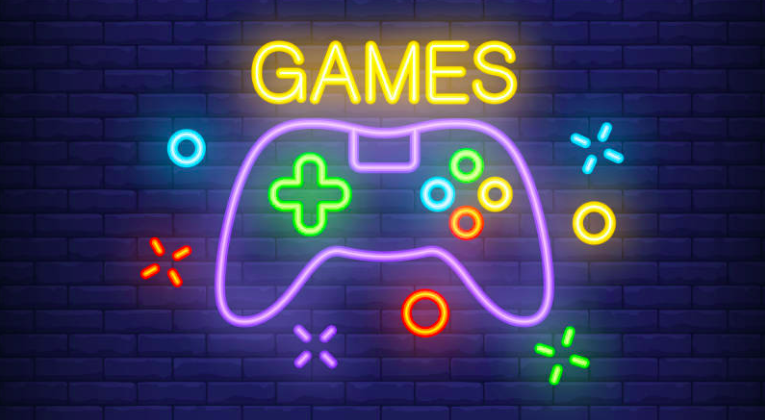 "Videojuegos"Creen una tabla llamada "videojuegos". Deben definirse con los siguientes campos: título (cadena de 20), compañía (cadena de 30)temática (cadena de 15). La temática puede considerar aventura, acción, lucha, exploración, etc.Visualicen las tablas existentes. (show tables).Visualicen la estructura de la tabla "videojuegos". (Describan).Ingresen a lo menos 10 registros utilizando Insert.Seleccionen y muestren todos los registros de la tabla.Actualicen utilizando update la temática de los 5 primeros registros.Eliminen el primer y último registro.Eliminen la tabla “contactos”, si existe.Intenten eliminar la tabla nuevamente, sin especificar “si existe”.Para la actividad anterior pueden crear la base de datos y tablas utilizando MariaDb, Workbench, Oracle u otra herramienta sugerida por el/la profesor.ACTIVIDAD DE AUTOEVALUACIÓN APRENDIZAJE ESPERADOAE2 Programa aplicaciones para administrar una base de datos, realizando operaciones complejas que permitan su mantenimiento y actualización según, restricciones y requisitos de la lógica de negocios y de información.CRITERIO DE EVALUACIÓNGenera procedimientos simples de ejecución para gestionar una BD, utilizando herramientas y sentencias del lenguaje, valorando la importancia de automatizar las tareas para requerimientos específicos.Programa aplicación que administra datos, usando los recursos de un lenguaje de manipulación de datos según sintaxis, restricciones y requisitos de la lógica de negocios y de información.OBJETIVOS DE APRENDIZAJE GENÉRICOSC Realiza las tareas de manera prolija, cumpliendo plazos establecidos y estándares de calidad, y buscando alternativas y soluciones cuando se presentan problemas pertinentes a las funciones desempeñadas.Instrucciones: Lee comprensivamente cada uno de los ítems contenidos en la guía.Trabaja de manera colaborativa en grupos de a lo más 3 integrantes, sin embargo cada uno es responsable de hacer entrega de su guía dentro del plazo establecido. Define con ti grupo qué plataforma seleccionarán para trabajar.Desarrolla cada una de las actividades propuestas en esta guía. Entrega junto a tu grupo antes de la siguiente Fecha:Instrucciones: Lee comprensivamente cada uno de los ítems contenidos en la guía.Trabaja de manera colaborativa en grupos de a lo más 3 integrantes, sin embargo cada uno es responsable de hacer entrega de su guía dentro del plazo establecido. Define con ti grupo qué plataforma seleccionarán para trabajar.Desarrolla cada una de las actividades propuestas en esta guía. Entrega junto a tu grupo antes de la siguiente Fecha:Aspecto SI MEDIANAMENTE NO 1 Cumplí con realizar de manera total cada una de las actividades propuestas en esta guía.2 Procuré leer cada uno de los elementos e investigar sobre cada una de las actividades propuestas en esta guía.3 Respondí las preguntas contenidas en las actividades atendiendo al formato predefinido de está.4 Cumplí con los plazos establecidos por el docente para el desarrollo de esta guía.5 Establecí tiempos de trabajo acordes a los que disponía para el desarrollo de las actividades.6 Procuré revisar los recursos digitales enviados por el docente para la realización de esta guía.7 Procuré solicitar ayuda al docente u otro persona, para las dificultades que se me presentaron en esta guía.8Investigué y profundicé sobre los temas planteados en esta guía.